Brugsprøve DcH Skagen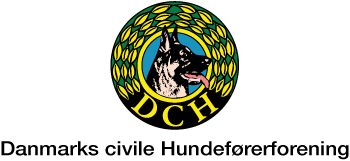 Der afholdes FP – IGP 1 – 2 – 3 prøver.Pris: Færdselsprøve 150,- Brugsprøver IGP 225,-Morgenmad:….…..30,-Middagsmad:……..30,-Øl, Vand:…………….10,-Kaffe ad libitum:…20,-PROGRAM:Konkurrencen starter kl 8:00 (Musvågevej 85, 9982 Ålbæk)VæsenprøveSporLydighed:   FP – IGP 1, 2, 3 (Gl. Landevej 45 DcH´s klubhus)ByenGruppe CDommer: Morten JensenFigurant: Jes SvennumKonkurrence leder: Marianne Hauge, Tlf: 25 84 29 39Vi starter med væsenprøve ude ved sporarealerne, fra Hirtshalsvejen drej ned af lodskovvadvej og tag første vej til højre (Musvågevej) fortsæt af Musvågevej til markerne kommer på venstre side.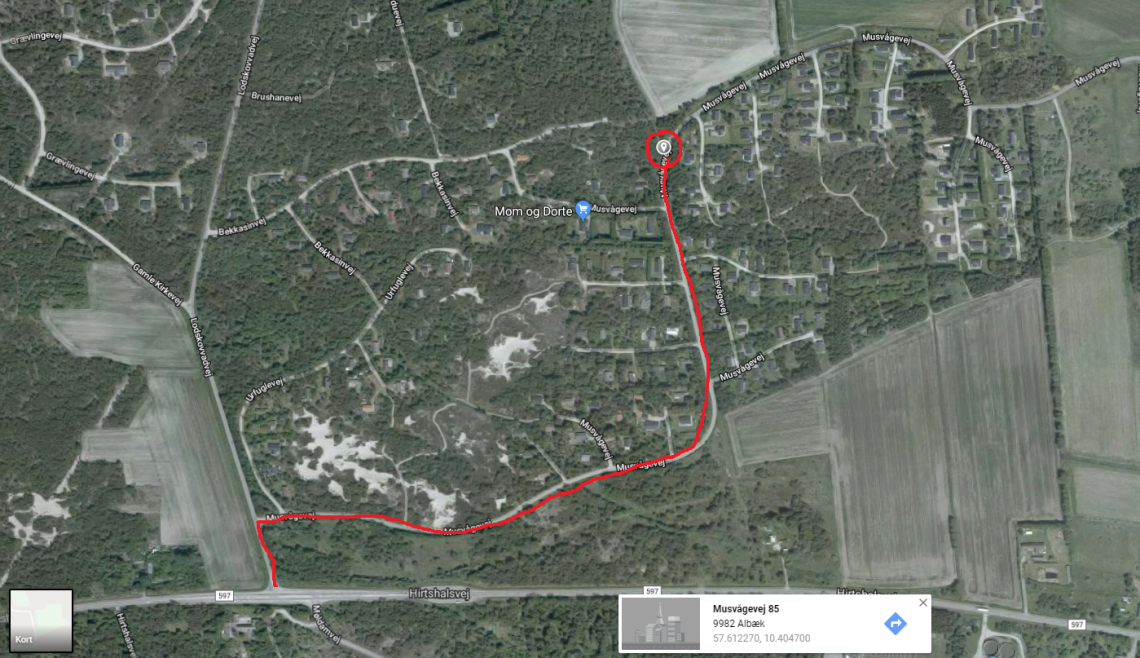 